COUGAR RELAYS 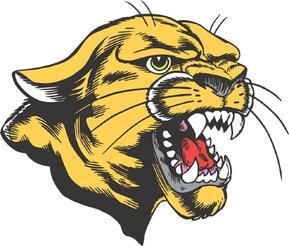 Saturday, March 11th, 2017 Kearns High School                                         5525 Cougar Ln, Kearns, UT 84118 9:00 Coaches meeting 9:30 start time Ribbons will be given to the top three teams in each Varsity event; winner of the Cougar Mile will receive a t-shirt. Plaques will be given out to the top two teams.  All events will be run girls followed by boys – JV then Varsity.  Registration and timing will be through RunnerCard.  Cost is $150 per total team. $75 per gender team. $15 per relay event. Concessions will be sold on site. Coaches will receive a ticket for a free lunch. Discounted entry for teams who will help run field events. Any questions/concerns please contact Andy Gorder at 253-222-8242 or agorder@gmail.com 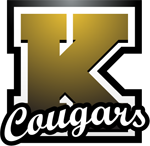 Order of events – will go JV then Varsity, Girls then Boys. Rolling schedule. 9:00 Coaches meeting, 9:30 start Shuttle Hurdles 4x800 Relay 4x100 Relay Distance Medley Relay 4x200 Relay 20 minute intermission  “Cougar Mile” (scored as 4x1600 Relay) Sprint Medley Relay 4x400 Relay Thrower’s 4x100 Relay High Jump – 10:00 Shot Put – 10:00 Javelin – 11:00 Long Jump – 12:00 Discus – 12:00 Track events will include: Shuttle Hurdles (Varsity only)      4x100 Relay (JV and Varsity)        4x200 Relay (JV and Varsity)      4x400 Relay (JV and Varsity)         4x800 Relay (JV and Varsity) “Cougar Mile” 4x1600 Relay (Varsity only,all athletes ran at once, not in relay form) JV Mile (non-relay, unlimited participants) Sprint Medley Relay (JV and Varsity) Distance Medley Relay (JV and Varsity) Thrower’s 4x100 Relay (“Varsity” only) Field events will include*: Shot Put Discus Javelin Long Jump High Jump Pole Vault (not scored) *Four compete in varsity three score 